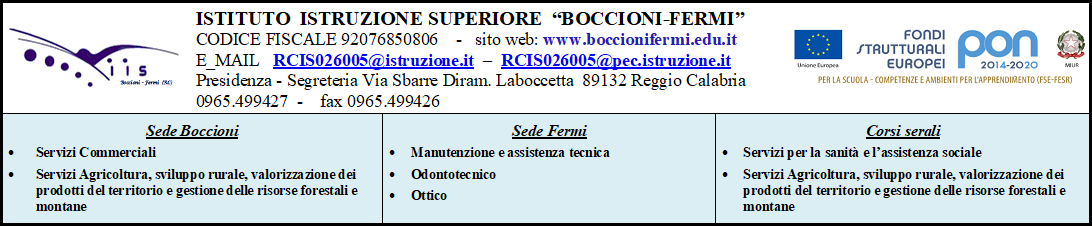 MODULO DI ORIENTAMENTO CLASSI SECONDETITOLO: MI PREPARO PER IL FUTURO Obiettivi orientativiObiettivi orientativiAttivitàChi le gestisceOreAbilità/CompetenzeConoscenzeEssere in grado di redigere il proprio curriculum  Conoscere le varie sezioni del CV europeoEsercitazioni sulle sezioni obbligatorie e quelle opzionali del CVInsegnanti curriculari5Saper comunicare e ascoltareConoscere l’arte del comunicareEsercitazioni sul public speakingOrganizzazione di gare di debatePresentazione di eventiInsegnanti curriculariEsperti esterni8Utilizzare le proprie  potenzialitàConoscere le Virtù universaliAbituare alla curiosità,  audacia, lungimiranza,  perseveranza, cordialità, onestà,    Leadership,   Imparzialità.Abituare al senso civico, al senso del  dovere e all’autocontrollo  Esperti esterniInsegnanti curriculari12Sapersi orientareConoscere il mondo del lavoroLa normativa, la modulistica e i contratti in materia di lavoroLa ricerca di lavoroDocenti curriculariAgenzie del lavoroEsperti esterni5